Regular Meeting Items: Welcome and informational items:Note: ALL FUTURE MEETINGS WILL BE HELD AT our office 1517 Trinity unless noted.Large Donation status – Mychal reported that the Forticq paperwork should be available on 1/28 and the Mearns on 1/29Room reserved, Band hired for D and D event Sept 19,2020Treasurer's report and financial updates – Shannon has the flu. Look at the financials in the Annual report. The numbers are very similar.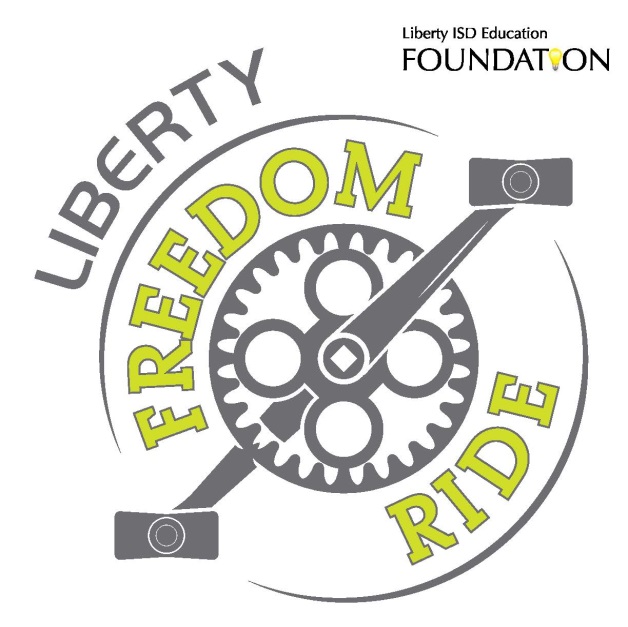 Approval of minutes from 12-30-19 meeting Motion by Brandon, seconded by Margaret, motion passed.ANNUAL MEETING PRESENTATION – Bruce made the Annual report using a handout , including a 2020 calendar, current sponsor list and a new Committees list for 2020.LFR5– BruceContact update from directors (posters and flyers) Rest stops update Fallon reported that all rest stops were covered. Checking with Tailwind on Friday. Supplies will be delivered Friday Feb 14Booths at start/finish… Jacobs engineeringEarly registration (98) so farTshirts have been designed and paid for ($1,706) thanks KeriMarcie is working on bannersLogan is coordinating QPGet goodie bag stuff to Barbie and ShannonCody reported that signs were readyProcess for mailout/contact – Brandon updated the group.Contact list – Brandon and Shannon. Brandon said he would have this list compiled and ready for the January implementation. Mail out will cost @$1800 to every house in LISD with a combined income of 50K or more plus all businesses. Brandon and Bruce have completed the letter and response card. There will be a 2 week turnaround.Mail outs – Keri and Leslie will work with the compiled list from Brandon and Shannon. This will happen in the next 2 weeks.Bruce encouraged the group stating that he believed this to be a special group and asked them to commit to making their work for the Foundation excellent.Adjourn 6:41Term endsPresDirectorsTerm endsPresDirectors – Quorum 13/72020xLeslie Herndon 2020xFallon Kay2021Shannon Gardner - Treasurer2020Laura Hernandez – Alumni Assoc. PresPermxCody Abshier - Superintendent2022Keri Elliott – Vice Pres.PermxMargaret Gardzina -  Lifetime2022xSharon Brown2020xBrandon Davis - President2022xBarbie Kelly2021Logan Pickett2023xRick Vinson2023xMychal English2023xRoss NorwoodxBruce Wright – Ex. Director